Here are some activities you could do to make your cricket better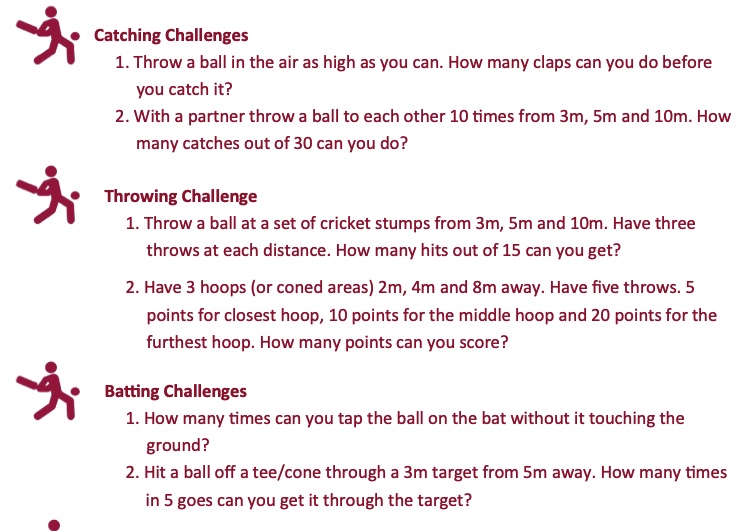 WHAT ACTIVITY OR GAME COULD YOU DESIGN TO HELP SOMEONE GET BETTER AT CRICKET       My activity will help a cricketer to improve:  BATTING   BOWLING.  FIELDING (choose one)      This is what you have to do for the activity:     Here is a picture of what the activity will look likePerhaps you could make a video of your cricket activity and send it in for our Community Coaches to try at school or for your friends to try at training. 